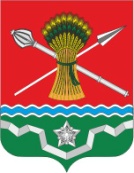 РОССИЙСКАЯ ФЕДЕРАЦИЯРОСТОВСКАЯ ОБЛАСТЬКУЙБЫШЕВСКИЙ РАЙОНМУНИЦИПАЛЬНОЕ ОБРАЗОВАНИЕ«КУЙБЫШЕВСКОЕ СЕЛЬСКОЕ ПОСЕЛЕНИЕ»АДМИНИСТРАЦИЯ КУЙБЫШЕВСКОГО СЕЛЬСКОГО ПОСЕЛЕНИЯПОСТАНОВЛЕНИЕ 05.12.2022                                      № 171                                  с. КуйбышевоОб утверждении Программы профилактики рисков причинения вреда (ущерба) охраняемым законом ценностям при осуществлении муниципального контроля в сфере благоустройства на территории Куйбышевского сельского поселения на 2023 годВ соответствии со статьей 44 Федерального закона от 31.07.2020 № 248-ФЗ «О государственном контроле (надзоре) и муниципальном контроле в Российской Федерации», постановлением Правительства Российской Федерации от 25.06.2021 № 990 «Об утверждении Правил разработки и утверждения контрольными (надзорными) органами программы профилактики рисков причинения вреда (ущерба) охраняемым законом ценностям»,решением Собрания депутатов Куйбышевского сельского поселения от 19.10.2021 № 27 «Об утверждении Положения  о муниципальном контроле в сфере благоустройства на территории Куйбышевского сельского поселения, постановляю:1. Утвердить Программу профилактики рисков причинения вреда (ущерба) охраняемым законом ценностям при осуществлении муниципального контроля в сфере благоустройства на территории Куйбышевского сельского поселения на 2023 год, согласно приложению.2. Опубликовать настоящее постановление в информационном бюллетене и на сайте Администрации Куйбышевского сельского поселения.3. Настоящее постановление вступает в силу с момента опубликования.4. Контроль над выполнением настоящего постановления оставляю за собой.Глава АдминистрацииКуйбышевского сельскогопоселения                                                                                            С.Л. СлепченкоПостановление вносит:ведущий специалист, по вопросам ЖКХ благоустройства,  ПБ, ГО и ЧСПриложениек постановлению Администрации Куйбышевского сельского поселенияот 05.12.2022 № 171Программа профилактики рисков причинения вреда (ущерба) охраняемым законом ценностям при осуществлении муниципального контроля в сфере благоустройства на территории Куйбышевского сельского поселения на 2023 годНастоящая программа профилактики рисков причинения вреда (ущерба) охраняемым законом ценностям при осуществлении муниципального контроля в сфере благоустройства на территории Куйбышевского сельского поселения на 2023 год (далее - Программа), устанавливает порядок проведения профилактических мероприятий, направленных на предупреждение причинения вреда (ущерба) охраняемым законом ценностям, соблюдение которых оценивается в рамках осуществления муниципального контроля в сфере благоустройства на территории Куйбышевского сельского поселения в 2023 году(далее – муниципальный контроль).I. Анализ текущего состояния осуществления муниципального контроля, описание текущего развития профилактической деятельности администрации Куйбышевского сельского поселения, характеристика проблем, на решение которых направлена ПрограммаОбъектами при осуществлении вида муниципального контроля являются:1) деятельность, действия (бездействие) граждан и организаций, в рамках которых должны соблюдаться обязательные требования, в том числе предъявляемые к гражданам и организациям, осуществляющим деятельность, действия (бездействие);2) результаты деятельности граждан и организаций, в том числе продукция (товары), работы и услуги, к которым предъявляются обязательные требования;3) здания, помещения, сооружения, линейные объекты, территории, включая, земельные участки, оборудование, устройства, предметы, материалы, транспортные средства,  другие объекты, которыми граждане и организации владеют и (или) пользуются.Контролируемыми лицами при осуществлении муниципального контроля являются: юридические лица, индивидуальные предприниматели и граждане, при осуществлении ими производственной и иной деятельности в сфере отношений, связанных с обеспечением благоустройства территории Куйбышевского сельского поселения.Главной задачей администрации Куйбышевского сельского поселения при осуществлении муниципального контроля является переориентация контрольной деятельности на усиление профилактической работы в отношении всех объектов контроля, обеспечивая приоритет проведения профилактики. Предметом муниципального контроля в сфере благоустройства является соблюдение гражданами и организациями Правил благоустройства территории Куйбышевского сельского поселения(далее – Правила благоустройства), в том числе требований к обеспечению доступности для инвалидов объектов социальной, инженерной и транспортной инфраструктур и предоставляемых услуг.II. Цели и задачи реализации Программы1. Целями реализации Программы являются:- предупреждение нарушений обязательных требований в сфере благоустройства;- стимулирование добросовестного соблюдения обязательных требований всеми контролируемыми лицами; - устранение условий, причин и факторов, способных привести к нарушениям обязательных требований и (или) причинению вреда (ущерба) охраняемым законом ценностям; - создание условий для доведения обязательных требований до контролируемых лиц, повышение информированности о способах их соблюдения;-снижение административной нагрузки на контролируемых лиц;- снижение размера ущерба, причиняемого охраняемым законом ценностям.2. Задачами реализации Программы являются:- выявление причин, факторов и условий, способствующих нарушению обязательных требований законодательства, определение способов устранения или снижения рисков их возникновения;- укрепление системы профилактики нарушений обязательных требований;- повышение уровня правовой грамотности подконтрольных субъектов, в том числе путем обеспечения доступности информации об обязательных требованиях законодательства и необходимых мерах по их исполнению;- выявление причин, факторов и условий, способствующих нарушению обязательных требований законодательства, определение способов устранения или снижения рисков их возникновения;- установление зависимости видов, форм и интенсивности профилактических мероприятий от особенностей конкретных подконтрольных субъектов, и проведение профилактических мероприятий с учетом данных факторов;- формирование единого понимания обязательных требований законодательства у всех участников контрольной деятельности.В Положении по осуществлению муниципального контроля в сфере благоустройства, мероприятия направленные на нематериальное поощрение добросовестных контролируемых лиц не установлены, следовательно, меры стимулирования добросовестности в программе не предусмотрены.В Положении по осуществлению муниципального контроля в сфере благоустройства, самостоятельная оценка соблюдения обязательных требований (самообследование) не предусмотрена, следовательно, в программе способы самообследования в автоматизированном режиме не определены 
(ч.1 ст.51 №248-ФЗ).III. Перечень профилактических мероприятий, сроки(периодичность) их проведения1. В соответствии с Положением по осуществлению муниципального контроля в сфере благоустройства на территории Куйбышевского сельского поселения, утвержденным решением Собрания депутатов Куйбышевского сельского поселения, проводятся следующие профилактические мероприятия: а) информирование;б) консультирование;в) обобщение правоприменительной практики. 2. Перечень профилактических мероприятий с указанием сроков (периодичности) их проведения, ответственных за их осуществление указаны в приложении № 1 к Программе.IV. Показатели результативности и эффективности Программы1. Для оценки результативности и эффективности Программы устанавливаются следующие показатели результативности и эффективности:а) количество проведенных профилактических мероприятий;б)Полнота информации, размещенной на официальном сайте контрольного органа в сети «Интернет» в соответствии с частью 3 статьи 46 Федерального закона от 30 июля 2020 года № 248-ФЗ «О государственном контроле (надзоре) и муниципальном контроле в Российской Федерации;в) количества однотипных и повторяющихся нарушений одним и тем же подконтрольным субъектомг) доля устраненных нарушений обязательных требований от числа выявленных нарушений обязательных требований – 70 - 80 %.Показатель рассчитывается как процентное соотношение количества устраненных нарушений, к общему количеству выявленных нарушений;2. Сведения о достижении показателей результативности и эффективности Программы включаются местной администрацией в состав доклада о виде муниципального контроля в соответствии со статьей 30 Федерального закона «О государственном контроле (надзоре) и муниципальном контроле в Российской Федерации». Глава АдминистрацииКуйбышевскогосельского поселения	                    С.Л. СлепченкоПриложение № 1Перечень профилактических мероприятий, сроки (периодичность) их проведения N п/пВид мероприятияФорма мероприятияСрок (период) их проведенияОтветственное подразделение123451.ИнформированиеИнформирование контролируемых лиц по вопросам соблюдения обязательных требований, установленных муниципальными правовыми актами Постоянно в течение года Ведущий специалист по вопросам ЖКХ и благоустройства Администрации Куйбышевского сельского поселения1.ИнформированиеРазмещение на официальном сайте администрации Куйбышевского сельского поселения в сети «Интернет» перечня нормативных правовых актов, муниципальных нормативных правовых актов, содержащих обязательные требования, установленные муниципальными правовыми актами, оценка соблюдения которых является предметом муниципального контроля в области охраны и использования особо охраняемых природных территорий местного значенияПо мере появления оснований, предусмотренных законодательствомИнспектор по вопросам ЖКХ и благоустройства Администрации Куйбышевского сельского поселения2.КонсультированиеКонсультирование контролируемых лиц и их представителей:- в виде устных разъяснений по телефону, посредством видео-конференц-связи, на личном приеме либо в ходе проведения профилактического мероприятия, контрольного мероприятия;- посредством размещения на официальном сайте контрольного органа письменного разъяснения по однотипным обращениям контролируемых лиц и их представителей, подписанного уполномоченным должностным лицом контрольного органа. - письменное консультирование по вопросам обжалования решений контрольного органа.Постоянно в течение годаВедущий специалист по вопросам ЖКХ и благоустройства Администрации Куйбышевского сельского поселения3.Обобщение правоприменительной практикиОбобщение и анализ правоприменительной практики контрольно-надзорной деятельности в сфере благоустройства с классификацией причин возникновения типовых нарушений обязательных требований и размещение утвержденного доклада о правоприменительной практике на официальном сайте АдминистрацииЕжегодно (не позднее 25 февраля года, следующего за годом обобщения правоприменительной практики)Ведущий специалист по вопросам ЖКХ и благоустройства Администрации Куйбышевского сельского поселения